седьмого созываХII  –  очередная сессия                                                                      от 21 октября 2020 года № 118О вопросах подготовки специалистов среднего звена и квалифицированных рабочих для отрасли сельского хозяйстваЗаслушав и обсудив информацию заместителя директора ГБПОУ Республики Марий Эл «Техникум механизации сельского хозяйства» (далее – техникум) Каюмовой Р.Р., Собрание депутатов отмечает, что техникум является ресурсным центром в области сельского хозяйства, многопрофильной образовательной организацией, осуществляющей обучение по программам подготовки специалистов среднего звена, квалифицированных рабочих и служащих, а также подготовку  по программам профессионального обучения по рабочим профессиям  для школьников «Повар», Каменщик» и «Птицевод», «Пекарь» для взрослого населения. На текущий период контингент составляет 383 человека. Техникум  ведет подготовку по очной, заочной, очно-заочной формам обучения. Вся деятельность техникума направлена на подготовку  достойного специалиста,  востребованного на рынке труда.Вместе с тем в Мари-Турекском районе востребованность выпускников образовательных организаций в профессиях и специальностях сельскохозяйственного направления остается низкой, как и трудоустройство выпускников техникума.Собрание депутатов Мари-Турекского муниципального района р е ш и л о:1. Информацию заместителя директора ГБПОУ Республики Марий Эл «Техникум механизации сельского хозяйства» Каюмовой Р.Р. «О вопросах подготовки специалистов среднего звена и квалифицированных рабочих для отрасли сельского хозяйства» принять к сведению.2. Рекомендовать:- ГБПОУ Республики Марий Эл «Техникум механизации сельского хозяйства» совместно с МУ «Отдел образования и по делам молодежи администрации Мари-Турекского муниципального района» вести целенаправленную профориентационную работу среди обучающихся школ и работающей молодежи;- ГБПОУ Республики Марий Эл «Техникум механизации сельского хозяйства» во взаимодействии с работодателями продолжать работу в рамках Плана реализации комплексных мероприятий развития системы социального партнерства на 2019-2024 годы в части организации производственной практики обучающихся и дальнейшего трудоустройства; - районной газете «Знамя» продолжать на регулярной основе освещать события, происходящие в сельскохозяйственной отрасли, акцентируя внимание на значимости рабочих, служащих, специалистов сельскохозяйственного направления.3. Настоящее решение подлежит опубликованию (обнародованию) и размещению на официальном сайте Мари-Турекского муниципального района в информационно-телекоммуникационной сети «Интернет».4.Настоящее решение вступает в силу со дня подписания.5.Контроль за исполнением настоящего решения возложить на постоянную комиссию Собрания депутатов по экономическому развитию  (Егоров Д.И).Глава Мари-Турекского муниципального района                                    Л.А.ЯндыбаеваМАРИЙ ЭЛ РЕСПУБЛИКЫН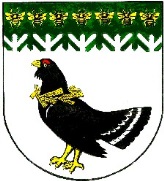 МАРИ-ТУРЕК МУНИЦИПАЛЬНЫЙ РАЙОНЫСОДЕПУТАТЫН ПОГЫНЖОСОБРАНИЕ ДЕПУТАТОВМАРИ-ТУРЕКСКОГО МУНИЦИПАЛЬНОГО РАЙОНА РЕСПУБЛИКИ МАРИЙ ЭЛ ПУНЧАЛРЕШЕНИЕ